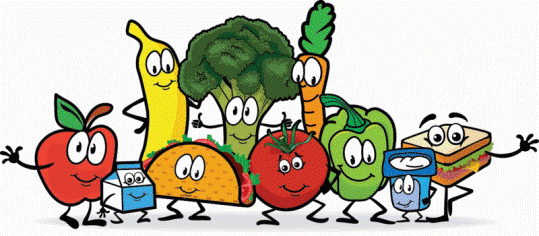 ŠKOLSKA  GODINA 2018./2019.ŠKOLSKI JELOVNIK ZA SVIBANJ 2019.2. TJEDAN (  6.5. – 10.5.   )PONEDJELJAKUTORAKSRIJEDAČETVRTAKPETAKBUHTLA SAČOKOLADOMCEDEVITAPECIVOPUDING OD ČOKOLADEVOĆELISNATO-PIROŠKA SA SIROMCEDEVITAPECIVO SA SIROM I ŠUNKOMSOKIĆVOĆEPERECOBIČNI JOGURTBANAKO